KTVS a CCV PF UJEP pořádá: Kurz  lezení na umělé stěně pro pedagogické pracovníky (KTV/0365)Kurz celoživotního vzdělávání.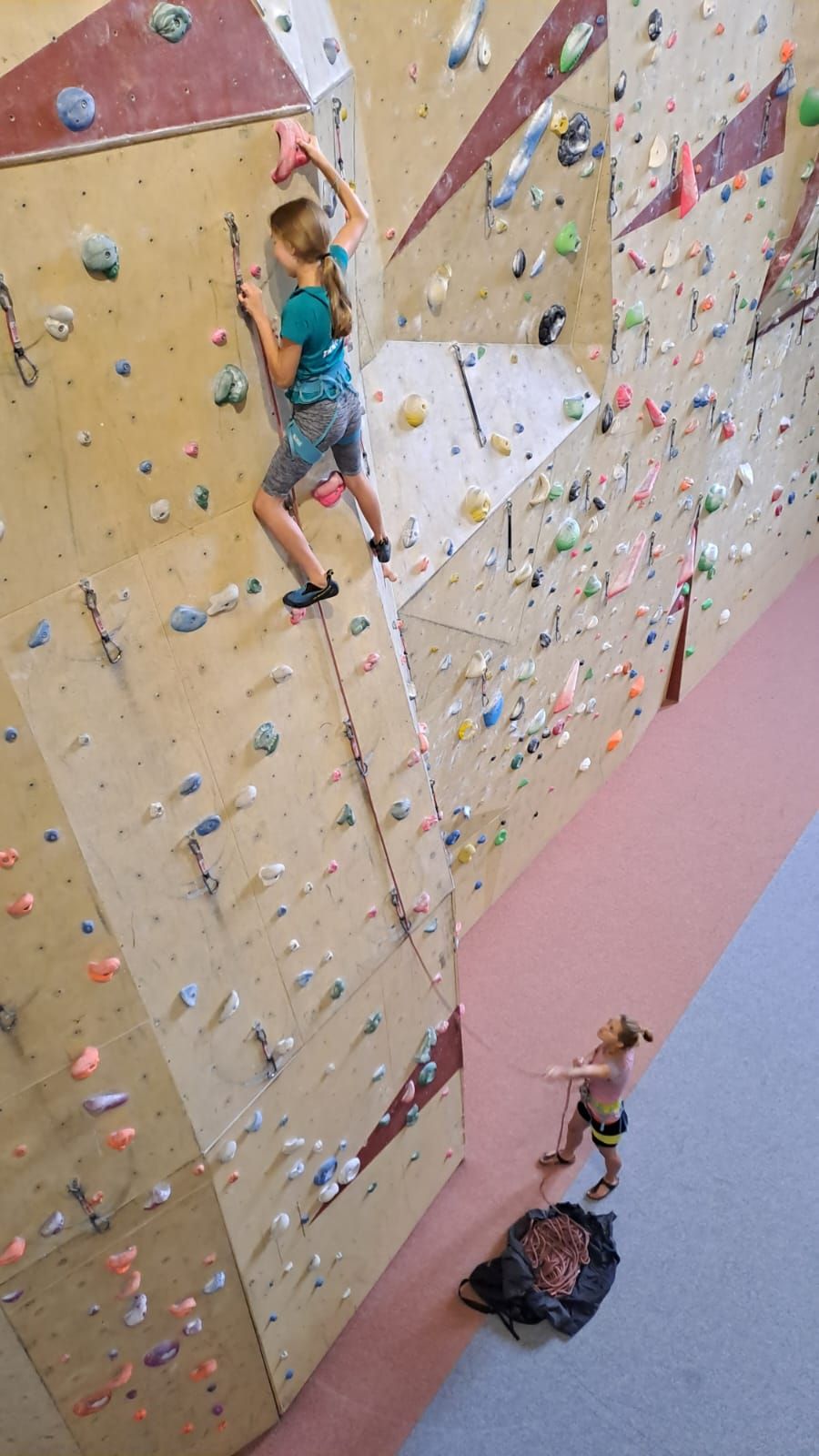 Cílem je příprava pedagogických pracovníků, kteří jsou schopni kvalitně a  bezpečně     organizovat a vést výcvik lezení na umělých stěnách v oblasti školství.Kurz  akreditován MŠMT. Číslo akreditace: 1156/2023-4-16 Termín:3. – 4. 11. 2023 (pátek 15:00 až sobota 18:00)24. – 25. 11. 2023 (pátek 15:00 až sobota 18:00)Místo konání:Sportovní hala PF UJEP, lezecká stěna a HUDY stěna Vaňov.Cena: 5.000,- (studenti UJEP 2.500,-) zahrnuje výuku, zapůjčení vybraného materiálu, vstup na stěnu, vystavení licence. Přihlášky: nejpozději do 27. 10. 2023, přihlášku obdržíte na sekretariátu Centra celoživotního vzdělávání, kontaktní osoba Věra Michalová vera.michalova@ujep.cz, telefon 475 283 133 nebo u vedoucí kurzu Lenky Černé, lenka.cerna@ujep.cz.Platba: pokyny k platbě získáte po přihlášení na kurz, za definitivní přihlášení je považováno odevzdání dokladu o zaplacení.Vybavení:   sedák, jistítko (kyblík, ATC, reverzo apod.), lezečky, odsedávací smyčka, prusíky (2 ks),  další lezecký materiál dle vlastního uvážení, podrobnější informace získáte v pozvánce na kurzPředpoklady: zkušenost z lezením na umělé stěně, praxe alespoň jeden rok.Ubytování a strava: není poskytována organizátorem kurzu.Bližší informace získáte na emailu: lenka.cerna@ujep.cz nebo na telefonu: 475 283 218